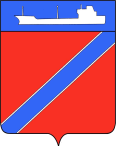 ПОСТАНОВЛЕНИЕАДМИНИСТРАЦИЯ ТУАПСИНСКОГО ГОРОДСКОГО ПОСЕЛЕНИЯТУАПСИНСКОГО РАЙОНА             от  05.11.2020                                                                            №  1021 .      г. ТуапсеО назначении публичных слушанийв  администрации Туапсинского городского поселения, назначении уполномоченного органа по проведению публичных слушаний и утверждении порядка учета предложений и рекомендаций, участия граждан в публичных слушанияхВ соответствии с Градостроительным кодексом Российской Федерации, Федеральным законом от 6 октября 2003 года № 131-ФЗ «Об общих принципах организации местного самоуправления в Российской Федерации», решением Совета Туапсинского городского поселения Туапсинского района от 27 мая 2008 года № 2.3 «О принятии положения о публичных слушаниях в Туапсинском городском поселении Туапсинского района», Правилами землепользования и застройки Туапсинского городского поселения Туапсинского района, утвержденными решением Совета Туапсинского городского поселения Туапсинского района от 24 сентября 2015 года № 43.2 (далее - Правила), постановлением администрации Туапсинского городского поселения Туапсинского района от 1 июня 2015 года № 536 «Об утверждении Положения о комиссии по землепользованию и застройке Туапсинского городского поселения, состава комиссии по землепользованию и застройке Туапсинского городского поселения»,   п о с т а н о в л я ю:Назначить проведение публичных слушаний в администрации Туапсинского городского поселения на 23 ноября 2020 года по следующим вопросам: 1.1. об изменении вида разрешенного использования земельного участка площадью 1500 кв.м с кадастровым номером 23:51:0302006:134, расположенного по адресу: Российская Федерация,  Краснодарский край,  Туапсинский район,  г.Туапсе, ул.8 Марта, №17, зоны делового, общественного и коммерческого назначения (ОД), вид разрешенного использования – «для строительства многоквартирных жилых домов блокированного типа», испрашиваемый вид разрешенного использования – «блокированная жилая застройка»;1.2. об установлении вида разрешенного использования земельного участка площадью 649 кв.м с кадастровым номером 23:51:0302011:969, расположенного по адресу: Российская Федерация, Краснодарский край, Туапсинский район, г.Туапсе, ул.Ключевая, д.2, зоны застройки среднеэтажными жилыми домами (Ж3), вид разрешенного использования – отсутствует, испрашиваемый вид разрешенного использования – «для индивидуального жилищного строительства»;1.3. об изменении вида разрешенного использования земельного участка площадью 301 кв.м с кадастровым номером 23:51:0102007:2342, расположенного по адресу: Российская Федерация, Краснодарский край, Туапсинский район, г.Туапсе, ул.Ленина, зона застройки среднеэтажными жилыми домами (Ж3), вид разрешенного использования – «при домовладении, для индивидуальной жилой застройки», испрашиваемый вид разрешенного использования – «для индивидуального жилищного строительства»;1.4. об изменении вида разрешенного использования земельного участка площадью 657 кв.м с кадастровым номером 23:51:0102002:3277, расположенного по адресу: Российская Федерация, Краснодарский край, Туапсинский район, г.Туапсе, ул.Ленина, зона застройки индивидуальными жилыми домами (Ж1), вид разрешенного использования – «для эксплуатации производственных зданий», испрашиваемый вид разрешенного использования – «гостиничное обслуживание»;1.5. об изменении вида разрешенного использования земельного участка площадью 485 кв.м с кадастровым номером 23:51:0201002:22, расположенного по адресу: Российская Федерация, Краснодарский край, Туапсинский район, г.Туапсе, Дубок, уч.№2, зоны жилой застройки специального вида (коллективных садов) (Ж5, вид разрешенного использования – «для садоводства», испрашиваемый вид разрешенного использования – «для индивидуального жилищного строительства»;1.6. о возможности отклонения от предельных параметров разрешенного строительства земельного участка с кадастровым номером 23:51:0201003:3511 площадью 600 кв.м, расположенного по адресу: Российская Федерация, Краснодарский край, Туапсинский район, г.Туапсе, ул.Кириченко, уч.52, зона застройки среднеэтажными жилыми домами (Ж3), вид разрешенного использования – «для индивидуального жилищного строительства», испрашиваемые изменения параметров – минимальный отступ застройки от границ земельного участка от точки т.1 до точки т.8 – 1 метр, от точки т.7 до точки т.8 – 2 метра (при условии согласия владельца ЗУ с КН 23:51:0201003:443) (согласно ситуационного плана);1.7. о возможности отклонения от предельных параметров разрешенного строительства земельного участка с кадастровым номером 23:51:0202008:104 площадью 600 кв.м, расположенного по адресу: Российская Федерация, Краснодарский край, Туапсинский район, г.Туапсе, ул.Вольная, на земельном участке расположен жилой дом, 3«Б», зона застройки индивидуальными жилыми домами (Ж1), вид разрешенного использования – «для строительства индивидуального жилого дома», испрашиваемые изменения параметров – минимальный отступ застройки от границ земельного участка от точки 4 до точки 6 – 0,45м, от точки 3 до точки 7 – 1,15м (согласно ситуационного плана);1.8. о возможности отклонения от предельных параметров разрешенного строительства земельного участка с кадастровым номером 23:51:0202005:390 площадью 967 кв.м, расположенного по адресу: Российская Федерация, Краснодарский край, Туапсинский район, г.Туапсе, туп.Светлый, уч.3, зона застройки индивидуальными жилыми домами (Ж1), вид разрешенного использования – «для индивидуального жилищного строительства», испрашиваемые изменения параметров – минимальный отступ застройки от границ земельного участка от точки т.4 до точки т.5 – 2,0-2,5м (согласно ситуационного плана);1.9. о возможности отклонения от предельных параметров разрешенного строительства земельного участка с кадастровым номером 23:51:0302004:726 площадью 477 кв.м, расположенного по адресу: Российская Федерация, Краснодарский край, Туапсинский район, г.Туапсе, ул.Говорова, уч. 90а, зона делового, общественного и коммерческого назначения (ОД), вид разрешенного использования – «для индивидуального жилищного строительства», испрашиваемые изменения параметров – минимальный отступ застройки от границ земельного участка до 1 метра со всех сторон (от т.1 до т.12 согласно ситуационного плану М 1:500; М 1:2000), коэффициент застройки – 80%.2. Назначить уполномоченным органом по организации и проведению публичных слушаний комиссию по землепользованию и застройке Туапсинского городского поселения.Утвердить Порядок учета предложений и рекомендаций, участия граждан в публичных слушаниях по вопросам землепользования и застройки Туапсинского городского поселения Туапсинского района согласно приложению.4. Отделу имущественных и земельных отношений (Гаркуша) опубликовать, информационное сообщение о проведении публичных слушаний, заключение о результатах публичных слушаний в газете «Черноморье сегодня», разместить настоящее постановление на официальном сайте администрации Туапсинского городского поселения Туапсинского района в информационно - телекоммуникационной сети «Интернет».5.  Контроль за выполнением настоящего постановления возложить на заместителя главы администрации Туапсинского городского поселения Туапсинского района М.В. Кривопалова.6.    Постановление вступает в силу со дня его подписания.Глава Туапсинскогогородского поселения Туапсинского района                                                                       С.В. БондаренкоПРИЛОЖЕНИЕ УТВЕРЖДЕН постановлением администрации Туапсинского городского поселения Туапсинского районаот  05.11.2020    №  1021  .ПОРЯДОКучета предложений и рекомендаций, участия граждан в публичных слушаниях по вопросам землепользования и застройки Туапсинскогогородского поселения Туапсинского района1. Население Туапсинского городского поселения со дня опубликования (обнародования) постановления администрации Туапсинского городского поселения Туапсинского района о назначении публичных слушаний вправе участвовать в обсуждении вопросов публичных слушаний в следующих формах:проведения собраний граждан по месту жительства;массового обсуждения вопросов публичных слушаний, предусмотренного настоящим Порядком учета предложений и рекомендаций, участия граждан в публичных слушаниях по вопросам землепользования и застройки города Туапсе (далее - Порядок);в иных формах, не противоречащих действующему законодательству.2. Предложения населения по опубликованным (обнародованным) вопросам публичных слушаний могут вноситься не позднее 5 дней до даты назначения публичных слушаний в Комиссию по землепользованию и застройке Туапсинского городского поселения (далее – Комиссия) и рассматриваются ею в соответствии с настоящим Порядком.3. Внесенные предложения регистрируются Комиссией.4. Предложения должны соответствовать Конституции Российской Федерации, требованиям Федерального закона от 6 октября 2003 года                      № 131-ФЗ «Об общих принципах организации местного самоуправления в Российской Федерации», федеральному законодательству, законодательству Краснодарского края, муниципальным правовым актам Туапсинского городского поселения.5. Предложения должны соответствовать следующим требованиям: обеспечивать однозначное толкование предлагаемых решений по вопросам публичных слушаний; не должны допускать противоречие либо несогласованность с положениями Генерального плана и Правил землепользования и застройки Туапсинского городского поселения.6. Предложения, внесенные с нарушением требований и сроков, предусмотренных настоящим Порядком, по решению Комиссии могут быть оставлены без рассмотрения.7. По итогам изучения, анализа и обобщения внесенных предложений Комиссия составляет заключение.8. Заключение Комиссии на внесенные предложения должно содержать следующие положения:общее количество поступивших предложений;количество поступивших предложений, оставленных в соответствии с настоящим Порядком без рассмотрения;отклоненные	предложения ввиду несоответствия требованиям, предъявляемым настоящим Порядком;предложения, рекомендуемые рабочей группой к отклонению;предложения, рекомендуемые рабочей группой для рассмотрения на публичных слушаниях.9. Комиссия представляет на публичных слушаниях свое заключение с приложением всех поступивших предложений.10. Итоги рассмотрения поступивших предложений с обязательным содержанием принятых предложений подлежат включению в заключение Комиссии о результатах публичных слушаний.11. Публичные слушания пройдут 23 ноября 2020 года в 16.00 в здании администрации города Туапсе по адресу: г. Туапсе, ул. Победы, 17 (малый зал, 2 этаж). Подать заявку на выступление на публичных слушаниях, ознакомиться с полной информацией о подготовке и проведении публичных слушаний можно в администрации города Туапсе (ул. Победы, 17) в каб. 14, 1 этаж, тел. 2-05-41. Режим ознакомления: ежедневно в рабочие дни с 9.00 до 17.00. Заявки на выступление на публичных слушаниях принимаются в письменной форме до 16 ноября 2020 года. Начальник отдела имущественных и земельных отношений администрацииТуапсинского городского поселения Туапсинского района                                                                            Я.Ф. Гаркуша